Обоји воду плавом бојом, а препреке које вода обилази сивом бојом.Остатак слике можеш да обојиш како желиш.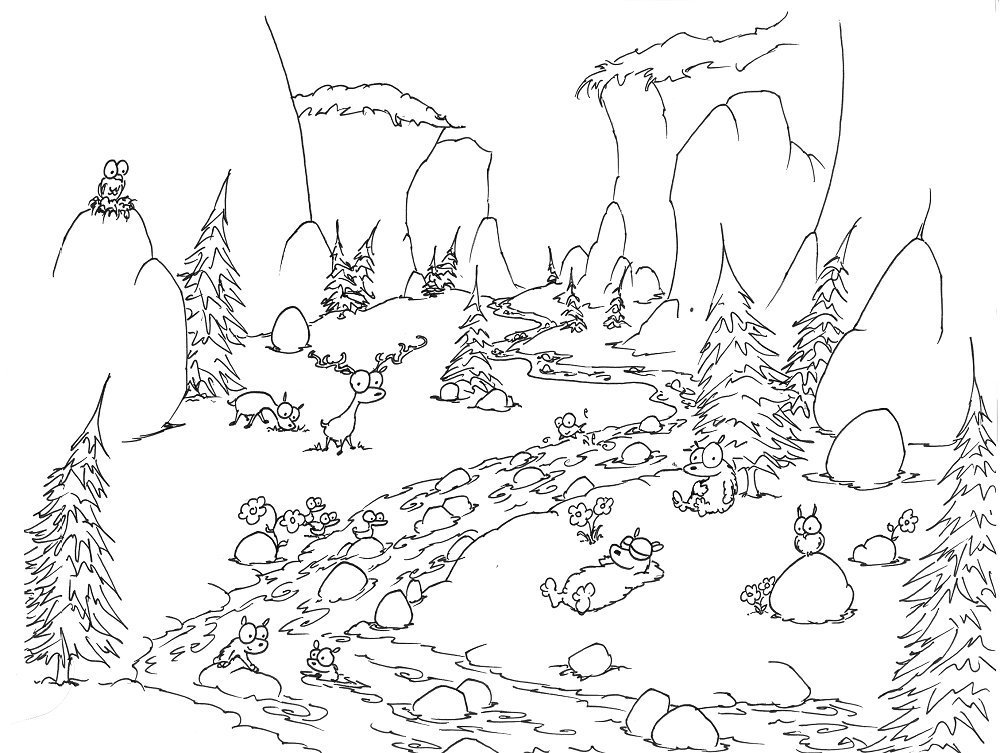 Обоји воду плавом бојом, а препреке које вода обилази сивом бојом.Остатак слике можеш да обојиш како желиш.